BA majeure psychologie 2e année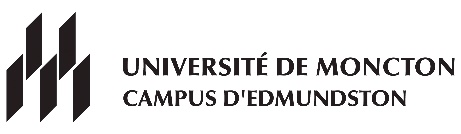 Automne 2021Inscrire 1 cours parmi la liste suivante : 1 cours des disciplines connexes1 cours OFG 3 : PHIL1100 (NRC 3033), SCPO1000 (NRC 3044) ou SOCI1001 (NRC 3048)1 cours OFG 6 : ARVI1304 (NRC 2992), ARVI1804 (NRC 2994) ou LITT1180 (NRC 3008)1 cours au choixConsulter le répertoire à l’adresse suivante : http://socrate.umoncton.ca    LundiLundiMardiMardiMercrediMercrediJeudiVendrediPSYC2001NRC 3039PSYC2001NRC 3039PSYC2610NRC 3042PSYC2610NRC 3042PSYC2400NRC 3040PSYC2400NRC 3040PSYC2001NRC 3039PSYC2001NRC 3039PSYC2610NRC 3042PSYC2610NRC 3042PSYC2400NRC 3040PSYC2400NRC 30408h30PSYC2001NRC 3039PSYC2001NRC 3039PSYC2610NRC 3042PSYC2610NRC 3042PSYC2400NRC 3040PSYC2400NRC 3040PSYC2001NRC 3039PSYC2001NRC 3039PSYC2610NRC 3042PSYC2610NRC 3042PSYC2400NRC 3040PSYC2400NRC 3040PSYC2001NRC 3039PSYC2001NRC 3039PSYC2610NRC 3042PSYC2610NRC 3042PSYC2400NRC 3040PSYC2400NRC 3040PSYC2610NRC 3042PSYC2610NRC 3042PSYC2610NRC 3042PSYC2610NRC 304210h00PSYC2610NRC 3042PSYC2610NRC 3042PSYC2610NRC 3042PSYC2610NRC 3042PSYC2610NRC 3042PSYC2610NRC 304211h30PAUSEPAUSEPAUSEPAUSEPAUSEPAUSEPAUSEPAUSEPAUSEPAUSEPAUSEPSYC2500NRC 3041PSYC2500NRC 3041PSYC2400NRC 3040PSYC2400NRC 3040PSYC2500NRC 3041PSYC2500NRC 3041PSYC2400NRC 3040PSYC2400NRC 304012h00PSYC2500NRC 3041PSYC2500NRC 3041PSYC2400NRC 3040PSYC2400NRC 3040PSYC2500NRC 3041PSYC2500NRC 3041PSYC2400NRC 3040PSYC2400NRC 3040PSYC2500NRC 3041PSYC2500NRC 3041PSYC2400NRC 3040PSYC2400NRC 3040PSYC2500NRC 3041PSYC2500NRC 3041PSYC2001NRC 3039PSYC2001NRC 3039PSYC2500NRC 3041PSYC2500NRC 3041PSYC2001NRC 3039PSYC2001NRC 303913h30PSYC2500NRC 3041PSYC2500NRC 3041PSYC2001NRC 3039PSYC2001NRC 3039PSYC2500NRC 3041PSYC2500NRC 3041PSYC2001NRC 3039PSYC2001NRC 3039PSYC2500NRC 3041PSYC2500NRC 3041PSYC2001NRC 3039PSYC2001NRC 303915h0016h3018h00ou18h30